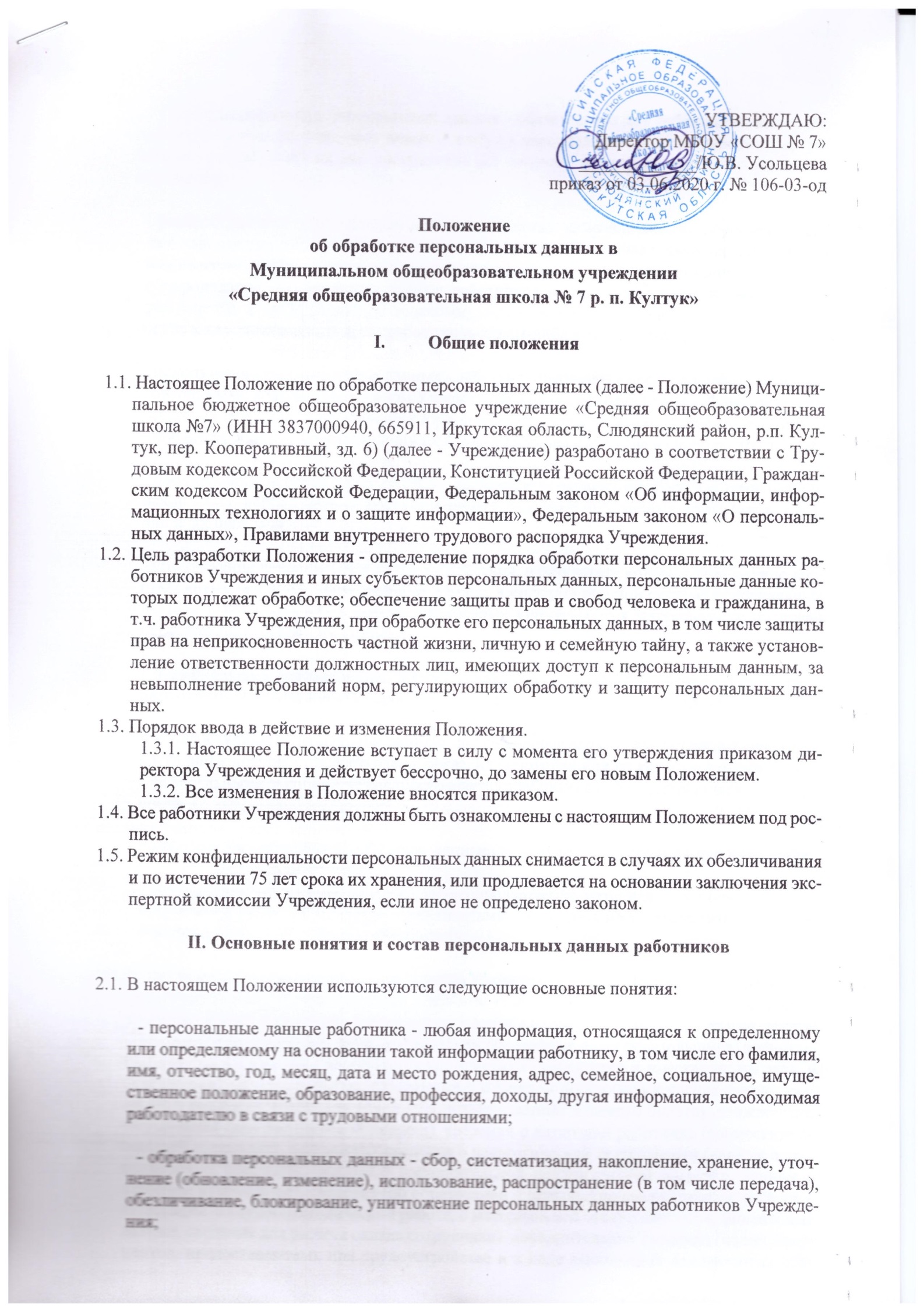 требование не допускать их распространения без согласия работника или иного законного основания;- распространение персональных данных - действия, направленные на передачу персональных данных работников определенному кругу лиц (передача персональных данных) или на ознакомление с персональными данными неограниченного круга лиц, в том числе обнародование персональных данных работников в средствах массовой информации, размещение в информационно-телекоммуникационных сетях или предоставление доступа к персональным данным работников каким-либо иным способом;- использование персональных данных - действия (операции) с персональными данными, совершаемые должностным лицом Учреждения в целях принятия решений или совершения иных действий, порождающих юридические последствия в отношении работников либо иным образом затрагивающих их права и свободы или права и свободы других лиц;- блокирование персональных данных - временное прекращение сбора, систематизации, накопления, использования, распространения персональных данных работников, в том числе их передачи;- уничтожение персональных данных - действия, в результате которых невозможно восстановить содержание персональных данных в информационной системе персональных данных работников или в результате которых уничтожаются материальные носители персональных данных работников;- обезличивание персональных данных - действия, в результате которых невозможно определить принадлежность персональных данных конкретному работнику;- общедоступные персональные данные - персональные данные, доступ неограниченного круга лиц к которым предоставлен с согласия работника или на которые в соответствии с федеральными законами не распространяется требование соблюдения конфиденциальности.- информация - сведения (сообщения, данные) независимо от формы их представления.- документированная информация - зафиксированная на материальном носителе путем документирования информация с реквизитами, позволяющими определить такую информацию или ее материальный носитель.2.2. В состав персональных данных работников Учреждения входят документы, содержащие информацию о паспортных данных, семейном положении, месте жительства, состоянии здоровья, номера телефонов, о предыдущих местах их работы, а также анкетные данные (данные о возрасте и поле, данные о гражданстве, данные налогоплательщика, информация для связи), квалификационные характеристики (поощрения и взыскания, награды и достижения), семейное положение (данные о семейном положении и членах семьи), сведения о воинском учете (для военнообязанных - данные военного билета), должностная информация (данные трудовой книжки), сведения о категории работника (совместитель, молодой специалист, пенсионер), сведения о педагогической деятельности (данные о преподаваемых предметах, данные о дополнительной педагогической нагрузке, данные о классном руководстве), сведения (об образовании и повышении квалификации, о стаже и аттестации, о научно-методической работе, о материальной ответственности, финансовые данные, сведения для расчета оклада сотрудника), дополнительные сведения (копии документов, предоставляемых при трудоустройстве и в ходе выполнения должностных обязанностей, и другие дополнительные сведения, фотография сотрудника), фото- и видеоматериалы с участием работников на сайте по адресу http://www.kultuk-school7.ru/ и информационных стендах Муниципального бюджетного общеобразовательного учреждения «Средняя общеобразовательная школа №7» (ИНН 3837000940, 665911, Иркутская область, Слюдянский район, р.п. Култук, пер. Кооперативный, зд. 6).2.3. Комплекс документов, сопровождающий процесс оформления трудовых отношений работника в Учреждении при его приеме, переводе и увольнении.2.3.1. Информация, представляемая работником при поступлении на работу в Учреждение, должна иметь документальную форму. При заключении трудового договора в соответствии со ст. 65 Трудового кодекса Российской Федерации лицо, поступающее на работу, предъявляет работодателю:- паспорт или иной документ, удостоверяющий личность;- трудовую книжку, за исключением случаев, когда трудовой договор заключается впервые или работник поступает на работу на условиях совместительства, либо трудовая книжка у работника отсутствует в связи с ее утратой или по другим причинам;- страховое свидетельство государственного пенсионного страхования;- документы воинского учета - для военнообязанных и лиц, подлежащих воинскому учету;- документ об образовании, о квалификации или наличии специальных знаний - при поступлении на работу, требующую специальных знаний или специальной подготовки;- свидетельство о присвоении ИНН (при его наличии у работника) [3].2.3.2. При оформлении работника в Учреждение работником отдела кадров заполняется унифицированная форма Т-2 «Личная карточка работника», в которой отражаются следующие анкетные и биографические данные работника:- общие сведения (Ф.И.О. работника, дата рождения, место рождения, гражданство, образование, профессия, стаж работы, состояние в браке, паспортные данные);- сведения о воинском учете;- данные о приеме на работу; 	В дальнейшем в личную карточку вносятся:- сведения о переводах на другую работу; 	- сведения об аттестации; 	- сведения о повышении квалификации;- сведения о профессиональной переподготовке; 	- сведения о наградах (поощрениях), почетных званиях;- сведения об отпусках; 	- сведения о социальных гарантиях; 	- сведения о месте жительства и контактных телефонах. 	2.3.3. В отделе кадров Учреждения создаются и хранятся следующие группы документов, содержащие данные о работниках в единичном или сводном виде: 		2.3.3.1. Документы, содержащие персональные данные работников (комплексы документов, сопровождающие процесс оформления трудовых отношений при приеме на работу, переводе, увольнении; комплекс материалов по анкетированию, тестированию; проведению собеседований с кандидатом на должность; подлинники и копии приказов по личному составу; личные дела и трудовые книжки работников; дела, содержащие основания к приказу по личному составу; дела, содержащие материалы аттестации работников; служебных расследований; справочно-информационный банк данных по персоналу (картотеки, журналы); подлинники и копии отчетных, аналитических и справочных материалов, передаваемых руководству Учреждения, руководителям структурных подразделений; копии отчетов, направляемых в государственные органы статистики, налоговые инспекции, вышестоящие органы управления и другие учреждения).2.3.3.2. Документация по организации работы структурных подразделений (положения о структурных подразделениях, должностные инструкции работников, приказы, распоряжения, указания руководства Учреждения); документы по планированию, учету, анализу и отчетности в части работы с персоналом Учреждения.III. Сбор, обработка и защита персональных данных3.1. Цели обработки персональных данных Обработка персональных данных работника осуществляется:- в целях исполнения трудового договора, одной стороной которого является субъект персональных данных;- для содействия работнику в осуществлении трудовой деятельности, наиболее полного исполнения им своих обязанностей, обязательств и компетенций, определенных Федеральным законом «Об образовании в Российской Федерации»;- для содействия работнику в обучении, повышении квалификации и должностном росте; - для обеспечения личной безопасности, защиты жизни и здоровья работника;- для учета результатов исполнения работником должностных обязанностей;- для статистических и иных научных целей, при условии обязательного обезличивания персональных данных;- в целях ведения финансово-хозяйственной деятельности учреждения;- для формирования и ведения делопроизводства и документооборота, в том числе и в электронном виде.3.2. Порядок получения персональных данных.3.2.1. Все персональные данные работника Учреждения следует получать у него самого. Если персональные данные работника возможно получить только у третьей стороны, то работник должен быть уведомлен об этом заранее и от него должно быть получено письменное согласие. Должностное лицо работодателя должно сообщить работнику Учреждения о целях, предполагаемых источниках и способах получения персональных данных, а также о характере подлежащих получению персональных данных и последствиях отказа работника дать письменное согласие на их получение.3.2.2. Работодатель не имеет права получать и обрабатывать персональные данные работника Учреждения о его расовой, национальной принадлежности, политических взглядах, религиозных или философских убеждениях, состоянии здоровья, интимной жизни. В случаях, непосредственно связанных с вопросами трудовых отношений, в соответствии со ст. 24 Конституции Российской Федерации работодатель вправе получать и обрабатывать данные о частной жизни работника только с его письменного согласия.Обработка указанных персональных данных работников работодателем возможна только с их согласия либо без их согласия в следующих случаях: 		- персональные данные являются общедоступными; 		- персональные данные относятся к состоянию здоровья работника и их обработка необходима для защиты его жизни, здоровья или иных жизненно важных интересов либо жизни, здоровья или иных жизненно важных интересов других лиц и получение согласия работника невозможно; 		- по требованию полномочных государственных органов в случаях, предусмотренных федеральным законом.3.2.3. Работодатель вправе обрабатывать персональные данные работников только с их письменного согласия.3.2.4. Письменное согласие работника на обработку своих персональных данных должно включать в себя: 		- фамилию, имя, отчество, адрес субъекта персональных данных, номер основного документа, удостоверяющего его личность, сведения о дате выдачи указанного документа и выдавшем его органе; 		- наименование (фамилию, имя, отчество) и адрес оператора, получающего согласие субъекта персональных данных;- цель обработки персональных данных;- перечень персональных данных, на обработку которых дается согласие субъекта персональных данных;- перечень действий с персональными данными, на совершение которых дается согласие, общее описание используемых способов обработки персональных данных; 		- срок, в течение которого действует согласие, а также порядок его отзыва. 		Форма заявления о согласии работника на обработку персональных данных см. в приложении 1 (для отдела кадров) и 2 (для размещения персональных данных в открытом доступе) к настоящему Положению. 3.2.5. Согласие работника не требуется в следующих случаях:1) обработка персональных данных осуществляется на основании Трудового кодекса РФ или иного федерального закона, устанавливающего ее цель, условия получения персональных данных и круг субъектов, персональные данные которых подлежат обработке, а также определяющего полномочия работодателя;2) обработка персональных данных осуществляется в целях исполнения трудового договора;3) обработка персональных данных осуществляется для статистических или иных научных целей при условии обязательного обезличивания персональных данных;4) обработка персональных данных необходима для защиты жизни, здоровья или иных жизненно важных интересов работника, если получение его согласия невозможно.3.3. Порядок обработки, передачи и хранения персональных данных.3.3.1. Работник Учреждения предоставляет работнику отдела кадров Учреждения достоверные сведения о себе. Работник отдела кадров Учреждения проверяет достоверность сведений, сверяя данные, предоставленные работником, с имеющимися у работника документами.3.3.2. В соответствии со ст. 86, гл. 14 ТК РФ в целях обеспечения прав и свобод человека и гражданина директор Учреждения (Работодатель) и его представители при обработке персональных данных работника должны соблюдать следующие общие требования:3.3.2.1. Обработка персональных данных может осуществляться исключительно в целях обеспечения соблюдения законов и иных нормативных правовых актов, содействия работникам в трудоустройстве, обучении и продвижении по службе, обеспечения личной безопасности работников, контроля количества и качества выполняемой работы и обеспечения сохранности имущества.3.3.2.2. При определении объема и содержания, обрабатываемых персональных данных Работодатель должен руководствоваться Конституцией Российской Федерации, Трудовым кодексом Российской Федерации и иными федеральными законами.3.3.2.3. При принятии решений, затрагивающих интересы работника, Работодатель не имеет права основываться на персональных данных работника, полученных исключительно в результате их автоматизированной обработки или электронного получения.3.3.2.4. Защита персональных данных работника от неправомерного их использования или утраты обеспечивается Работодателем за счет его средств в порядке, установленном федеральным законом.3.3.2.5. Работники и их представители должны быть ознакомлены под расписку с документами Учреждения, устанавливающими порядок обработки персональных данных работников, а также об их правах и обязанностях в этой области.3.3.2.6. Во всех случаях отказ работника от своих прав на сохранение и защиту тайны недействителен.IV. Передача и хранение персональных данных4.1. При передаче персональных данных работника Работодатель должен соблюдать следующие требования:4.1.1. Не сообщать персональные данные работника третьей стороне без письменного согласия работника, за исключением случаев, когда это необходимо в целях предупреждения угрозы жизни и здоровью работника, а также в случаях, установленных федеральным законом.4.1.2. Не сообщать персональные данные работника в коммерческих целях без его письменного согласия. Обработка персональных данных работников в целях продвижения товаров, работ, услуг на рынке путем осуществления прямых контактов с потенциальным потребителем с помощью средств связи допускается только с его предварительного согласия.4.1.3. Предупредить лиц, получивших персональные данные работника, о том, что эти данные могут быть использованы лишь в целях, для которых они сообщены, и требовать от этих лиц подтверждения того, что это правило соблюдено. Лица, получившие персональные данные работника, обязаны соблюдать режим секретности (конфиденциальности). Данное Положение не распространяется на обмен персональными данными работников в порядке, установленном федеральными законами.4.1.4. Осуществлять передачу персональных данных работников в пределах Учреждения в соответствии с настоящим Положением.4.1.5. Разрешать доступ к персональным данным работников только специально уполномоченным лицам, при этом указанные лица должны иметь право получать только те персональные данные работника, которые необходимы для выполнения конкретной функции.4.1.6. Не запрашивать информацию о состоянии здоровья работника, за исключением тех сведений, которые относятся к вопросу о возможности выполнения работником трудовой функции.4.1.7. Передавать персональные данные работника представителям работников в порядке, установленном Трудовым кодексом Российской Федерации, и ограничивать эту информацию только теми персональными данными работника, которые необходимы для выполнения указанными представителями их функции.4.2. Хранение и использование персональных данных работников:4.2.1. Персональные данные работников обрабатываются и хранятся в отделе кадров.4.2.2. Персональные данные работников могут быть получены, могут проходить дальнейшую обработку и передаваться на хранение как на бумажных носителях, так и в электронном виде.4.3. При получении персональных данных не от работника (за исключением случаев, если персональные данные были предоставлены работодателю на основании федерального закона или если персональные данные являются общедоступными) работодатель до начала обработки таких персональных данных обязан предоставить работнику следующую информацию:- наименование (фамилия, имя, отчество) и адрес оператора или его представителя;- цель обработки персональных данных и ее правовое основание;- предполагаемые пользователи персональных данных;- установленные настоящим Федеральным законом права субъекта персональных данных.V. Доступ к персональным данным работников5.1. Право доступа к персональным данным работников имеют:- директор Учреждения;- сотрудники отдела кадров;- сотрудники бухгалтерии;- секретарь (информация о фактическом месте проживания и контактные телефоны работников);- заместители директора;- руководители филиалов Учреждения.5.2. Работник Учреждения имеет право:	5.2.1. Получать доступ к своим персональным данным для ознакомления с ними, включая право на безвозмездное получение копий любой записи, содержащей персональные данные работника.5.2.2. Требовать от Работодателя уточнения, исключения или исправления неполных, неверных, устаревших, недостоверных, незаконно полученных или не являющих необходимыми для Работодателя персональных данных.5.2.3. Получать от Работодателя- сведения о лицах, которые имеют доступ к персональным данным или которым может быть предоставлен такой доступ;- перечень обрабатываемых персональных данных и источник их получения;- сроки обработки персональных данных, в том числе сроки их хранения;- сведения о том, какие юридические последствия для субъекта персональных данных может повлечь за собой обработка его персональных данных.5.2.3. Требовать извещения Работодателем всех лиц, которым ранее были сообщены неверные или неполные персональные данные, обо всех произведенных в них исключениях, исправлениях или дополнениях.5.2.4. Обжаловать в уполномоченный орган по защите прав субъектов персональных данных или в судебном порядке неправомерные действия или бездействия Работодателя при обработке и защите его персональных данных.5.3. Копировать и делать выписки персональных данных работника разрешается исключительно в служебных целях с письменного разрешения начальника отдела кадров.5.4. Передача информации третьей стороне возможна только при письменном согласии работников. VI. Ответственность за нарушение норм, регулирующих обработку и защиту персональных данных6.1. Работники Учреждения, виновные в нарушении норм, регулирующих получение, обработку и защиту персональных данных работника, несут дисциплинарную административную, гражданско-правовую или уголовную ответственность в соответствии с федеральными законами. 6.2. Директор Учреждения за нарушение норм, регулирующих получение, обработку и защиту персональных данных работника, несет административную ответственность согласно ст. 5.27 и 5.39 Кодекса об административных правонарушениях Российской Федерации, а также возмещает работнику ущерб, причиненный неправомерным использованием информации, содержащей персональные данные работника.Приложение №1к Положению о персональных данныхЛИСТ СОГЛАСИЯсотрудника на обработку персональных данныхОператор персональных данных: Муниципальное бюджетное общеобразовательное учреждение «Средняя общеобразовательная школа №7 р.п. Култук»Адрес оператора: 665911, Иркутская область, Слюдянский р-он, р.п. Култук, пер. Кооперативный, 6 Ответственный за обработку персональных данных: Усольцева Юлия ВалерьевнаЦели обработки персональных данных: Обработка персональных данных работника осуществляется:- в целях исполнения трудового договора, одной стороной которого является субъект персональных данных;- для содействия работнику в осуществлении трудовой деятельности, наиболее полного исполнения им своих обязанностей, обязательств и компетенций, определенных Федеральным законом «Об образовании в Российской Федерации»;- для содействия работнику в обучении, повышении квалификации и должностном росте; - для обеспечения личной безопасности, защиты жизни и здоровья работника;- для учета результатов исполнения работником должностных обязанностей;- для статистических и иных научных целей, при условии обязательного обезличивания персональных данных;- в целях ведения финансово-хозяйственной деятельности учреждения;- для формирования и ведения делопроизводства и документооборота, в том числе и в электронном виде. Сотрудник: __________________________________________Дата рождения: ____________                                                                                                                                                                                                    (ФИО полностью)Место рождения:________________________________________________________________ Основной документ, удостоверяющий личность:____________________________________серия:__________________номер:_________________ дата выдачи:___________________ кем выдан: _____________________________________________________________________Проживающий: адрес регистрации_______________________________________________________________________________________________________________________________________________ фактический адрес проживания: __________________________________________________________________________________________________________________________________Телефон________________________________________________________________________В соответствии с требованиями статьи 9 Федерального закона от 27.07.06 «О персональных данных» №152-ФЗ подтверждаю свое согласие на обработку моих персональных данных в указанных целях Оператором персональных данных (далее – Оператор) и его структурными подразделениями в соответствии с действующим законодательством.К персональным данным, на обработку которых дается согласие, относятся: анкетные данные (данные о возрасте и поле, данные о гражданстве, данные налогоплательщика, информация для связи), квалификационные характеристики (поощрения и взыскания, награды и достижения), семейное положение (данные о семейном положении и членах семьи), сведения о воинском учете (для военнообязанных)(данные военного билета), должностная информация (данные трудовой книжки), сведения о категории работника (совместитель, молодой специалист, пенсионер), сведения о педагогической деятельности (данные о преподаваемых предметах, данные о дополнительной педагогической нагрузке, данные о классном руководстве), сведения (об образовании и повышении квалификации, о стаже и аттестации, о научно-методической работе, о материальной ответственности, финансовые данные, сведения для расчета оклада сотрудника), дополнительные сведения (копии документов, предоставляемых при трудоустройстве и в ходе выполнения должностных обязанностей, и другие дополнительные сведения, фотография сотрудника). Предоставляю Оператору право осуществлять все действия (операции) с моими персональными данными, включая сбор персональных данных, систематизацию персональных данных, накопление персональных данных, хранение персональных данных, уточнение (обновление, изменение) персональных данных, использование персональных данных, распространение внутреннее, распространение внешнее, размещение в Интернет, ознакомление, обнародование, предоставление доступа к персональным данным иным способом, обезличивание персональных данных, блокирование персональных данных, уничтожение персональных данных. Срок хранения персональных данных составляет семьдесят пять лет. Настоящее согласие действует бессрочно. Я подтверждаю, что мне известно о праве отозвать свое согласие посредством составления соответствующего письменного документа, который может быть направлен мной в адрес Оператора по почте заказным письмом с уведомлением о вручении либо вручен лично под расписку представителю Оператора.Дата______________ Подпись_____________________________/_______________________/    Субъекта персональных данных Дата_______________Ппись________________________/Ю.В.Усольцева/ Ответственного за обработку персональных данныхПриложение №2к Положению о персональных данныхСОГЛАСИЕна размещение фотографии, персональных данных, фото- и видеоматериалов на сайте и информационных стендах Муниципального бюджетного общеобразовательного учреждения «Средняя общеобразовательная школа №7» В соответствии с Федеральным законом от 27.07.2006 №152-ФЗ «О персональных данных» и со статьей 152.1. Гражданского Кодекса РФя,______________________________________________________________________________, Ф.И.О. работника (без сокращений)паспорт ____________ выдан _______________________________________________________        серия, номер						кем выдан«_____» _____________г.,                                                                                                       дата выдачи адрес регистрации _______________________________________________________________   настоящим даю, не даю (нужное подчеркнуть) свое согласие на размещение моей фотографии, личной информации (ФИО, должность, образование, специальность, квалификация, стаж работы, повышение квалификации, аттестация, награды, адрес электронной почты, достижения в профессиональной деятельности), фото- и видеоматериалов с моим участием на сайте по адресу http://www.kultuk-school7.ru/ и информационных стендах Муниципального бюджетного общеобразовательного учреждения «Средняя общеобразовательная школа №7» (ИНН 3837000940, 665911, Иркутская область, Слюдянский район, р.п. Култук, пер. Кооперативный, зд. 6).Я даю согласие на размещение моих персональных данных только при условии соблюдения принципов размещения информации на Интернет-ресурсах и информационных стендах:- соблюдение действующего законодательства Российской Федерации, интересов и прав граждан;- достоверность и корректность информации.Представителем Муниципального бюджетного общеобразовательного учреждения «Средняя общеобразовательная школа №7» (далее – учреждение), при получении согласия на размещение персональных данных, разъяснены возможные риски и последствия их опубликования в сети Интернет и на информационных стендах, и то что учреждение не несет ответственности за такие последствия, если предварительно было получено письменное согласие лица на опубликование персональных данных.Подтверждаю, что ознакомлен(а) с документами образовательного учреждения, устанавливающими порядок обработки персональных данных, а также с моими правами и обязанностями в этой области.       По первому требованию работника учреждения согласие отзывается письменным заявлением.       Данное согласие действует на период моей работы в учреждении.Подпись ____________                         ___________________________________Фамилия, имя, отчество«____»________________ _________г.